Shelby County Schools Weekly Lesson Analysis/Planning Document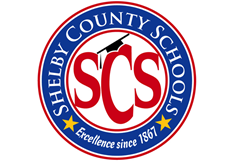 Social Studies Grades K-12Teacher’s Name: Rachel Stafford	Grade Level / Module:   8th U.S. HistoryWeek of Aug. 14-18Monday Tuesday Wednesday Thursday Friday SS TN Standard(s):8.48.5, 8.6, 8.108.1, 8.2, 8.6, 8.7, 8.10, 8.128.1, 8.2, 8.3, 8.4, 8.5, 8.6, 8.7, 8.8, 8.9, 8.10, 8.128.1, 8.2, 8.3, 8.4, 8.5, 8.6, 8.7, 8.8, 8.9, 8.10, 8.12Student Outcomes:What will students know and be able to do as a result of this lesson?Student can compare and contrast the features of the early colonies and identify the key figures in each.Student can tell you why settlers came from England.Student can compare and contrast the features of the early colonies and identify the key figures in each.Student can tell you why settlers came from England.Student can compare and contrast the features of the early colonies and identify the key figures in each.Student can tell you why settlers came from England.Student can compare and contrast the features of the early colonies and identify the key figures in each.Student can tell you why settlers came from England.Student can compare and contrast the features of the early colonies and identify the key figures in each.Student can tell you why settlers came from England.Key Academic Vocabulary:CharterJoint-stock CompanyHeadrightBurgessDissentPersecutetolerancePatroonPacifistIndentured ServantConstitutionDebtorCharterJoint-stock CompanyHeadrightBurgessDissentPersecuteTolerancePatroonPacifistIndentured ServantConstitutionDebtorCharterJoint-stock CompanyHeadrightBurgessDissentPersecuteTolerancePatroonPacifistIndentured ServantConstitutionDebtorResources / Materials:3-1 HWChapter 3 ECCh. 3- Mid Ch. QuizClose ReadJohn SmithAnne HutchinsonChapter 3, Lesson 3Middle Colonies Map3-3 HWChapter 3, Lesson 4Southern Colonies Mao3-4 HWChapter 3 Journal CheckChapter 3 Vocab. QuizClose ReadMD Toleration Acts of 1649Chapter 3 TestClose ReadThe Starving TimeWarm-Up / Bell Ringer:Examples: Identifications, Vocabulary, Map Skills(Suggest no more than 5 minutes.)Review Chapter 3, Lesson 1 & 23-2 Homework QuestionsIntroduce 3-3What did the colonies of CT, RI, and NH have in common?Introduce 3-4Reflect on economic activities of the South.What economic activities are in this areas?What are working conditions like in each line of work?How does the market for products affect the availability of jobs in the area?Turn in Extra CreditReview for Vocabulary QuizTurn in Chapter 3 HWReview for Chapter 3 AssessmentEssential Question / Relevance: Develop student interest and connect learning todaily standards. How does geography influence the way people live?How do new ideas influence the way people live?How does geography influence the way people live?How does geography influence the way people live?How does geography influence the way people live?How do new ideas influence the way people live?How does geography influence the way people live?How do new ideas influence the way people live?High-Quality Text(s):Close ReadJohn SmithAnne HutchinsonChapter 3, Lesson 3 Chapter 3, Lesson 4Close ReadMD Toleration Acts of 1649Close ReadThe Starving TimeText-Specific Inquiry:Teacher guided inquiry into content-rich texts,images or other content. Which paragraph form “John Smith” suggests an injury promted by the end of Smith’s involvement with the governing council?NY & NJ (p. 69-70)What incentive did the Dutch West India Company offer who brought setters?Who started the colony that became NY? What did the Dutch call the colony?  Why?How did Berkeley Carteret attract settlers?VA & MD (p. 73-75Why did landowners in the VA colony begin to import enslaved Africans instead of using indentured servants?MDWhy was it founded?Who settled in MD?What is the Mason-Dixon Line?Vocabulary QuizJournal Check (Rubric IssuedReview Chapter 3Chapter 3 TestText-Specific Application:Teacher facilitated small group or partnerstrategies to deepen student understanding andfoster robust, collaborative discussion.Refer the the “Anne Hutchinson” passageWhat does the paragraph “Coming to America” accomplish?Refer to the “Synopsis”, what purpose does it serve in developing the article?PA & DE (p. 71-72)How is the settlement of PA different from other colonies?Who was William Penn?  What roles did he play in the colony?What policies of PA reflect Quaker beliefs?What groups of people helped to found DE?The Carolinas & GA (p. 76-77)The CarolinasHow was it founded?How did the Carolina’s develop?GAHow was it founded?Who settled in GA?MD Toleration Acts of 1649In what ways were the MD Toleration Acts actually showing tolerance?What are the limitations of the religious freedoms provided by the Tolerations Acts?  Would they be considered tolerant by today’s standards?  Explain.The Starving TimeWhat does the author of the introduction mean by the phrase “weighted with gentry?”What evidence from the text suggests that the Jamestown colonists relied deeply on the leadership of John Smith?Why would the author of the passage agree or disagree with the statement “Early settlers depended on good relations with Native American tribes?”What evidence does the author give of the severity of the famine during “The Starving Time?”Closure:Individual students synthesize and/or summarizelearning for the day.Write a paragraph describing the importance of the search for religious freedom during the settling of America.  Describe in detail with 2 pieces of TE at least two colonies.Middle Colonies MapBacon’s RebellionWhy were Virginians upset with Governor Berkeley?What did Nathaniel Bacon do?What was the effect of Bacon’s Rebellion?Southern Colonies MapVenn Diagram- How were the English Colonies alike and different?5-10 sentence paragraph with at least 2 pieces of TE.Why did different groups from England want to start new settlements in North America?Weekly Assessment:Guidance is provided weekly in the map tosupport robust student writing every week that is strongly aligned to Social Studies contentstandards.ASSESSMENTSChapter 3 Mid-chapter Quiz: Monday, August 14Journal Check Thursday, August 17Vocabulary Quiz:  Thursday, August17Assessment:  Friday, August 18In class Writing activity:  Monday August 21 & Tuesday, August 22ASSESSMENTSChapter 3 Mid-chapter Quiz: Monday, August 14Journal Check Thursday, August 17Vocabulary Quiz:  Thursday, August17Assessment:  Friday, August 18In class Writing activity:  Monday August 21 & Tuesday, August 22ASSESSMENTSChapter 3 Mid-chapter Quiz: Monday, August 14Journal Check Thursday, August 17Vocabulary Quiz:  Thursday, August17Assessment:  Friday, August 18In class Writing activity:  Monday August 21 & Tuesday, August 22ASSESSMENTSChapter 3 Mid-chapter Quiz: Monday, August 14Journal Check Thursday, August 17Vocabulary Quiz:  Thursday, August17Assessment:  Friday, August 18In class Writing activity:  Monday August 21 & Tuesday, August 22ASSESSMENTSChapter 3 Mid-chapter Quiz: Monday, August 14Journal Check Thursday, August 17Vocabulary Quiz:  Thursday, August17Assessment:  Friday, August 18In class Writing activity:  Monday August 21 & Tuesday, August 22Homework:HOMEWORK3-1 Homework:  Friday, August 113-2 Homework: Monday, August 143-3 Homework: Wednesday, August 163-4 Homework:  Thursday, August 17Final HW Turn in: Friday, August 18HOMEWORK3-1 Homework:  Friday, August 113-2 Homework: Monday, August 143-3 Homework: Wednesday, August 163-4 Homework:  Thursday, August 17Final HW Turn in: Friday, August 18HOMEWORK3-1 Homework:  Friday, August 113-2 Homework: Monday, August 143-3 Homework: Wednesday, August 163-4 Homework:  Thursday, August 17Final HW Turn in: Friday, August 18HOMEWORK3-1 Homework:  Friday, August 113-2 Homework: Monday, August 143-3 Homework: Wednesday, August 163-4 Homework:  Thursday, August 17Final HW Turn in: Friday, August 18HOMEWORK3-1 Homework:  Friday, August 113-2 Homework: Monday, August 143-3 Homework: Wednesday, August 163-4 Homework:  Thursday, August 17Final HW Turn in: Friday, August 18